【腾讯文档】请填写9月20日-27日应急管理局报名信息登记表（扫码或者链接二选一，都可以）https://docs.qq.com/form/page/DRW9VWU5WdkVnSG51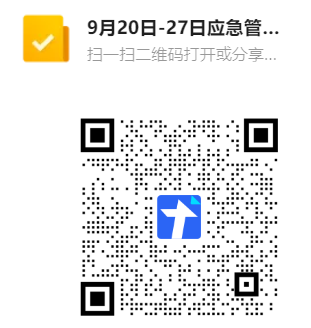 